          Name: _____________________________               Powers of 10 Resource Page                      Date: _________________NBT.2: Powers of 10Explain patterns in the number of zeros of the product when multiplying a number by powers of 10.Explain patterns in the placement of the decimal point when a decimal is multiplied or divided by a power of 10.NBT.2: Powers of 10Explain patterns in the number of zeros of the product when multiplying a number by powers of 10.Explain patterns in the placement of the decimal point when a decimal is multiplied or divided by a power of 10.NBT.2: Powers of 10Explain patterns in the number of zeros of the product when multiplying a number by powers of 10.Explain patterns in the placement of the decimal point when a decimal is multiplied or divided by a power of 10.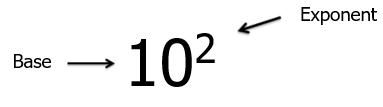 100  =  1101  =  10102  =  100103  =  1,000104  =  10,000Strategies:           Multiplying Numbers by Powers of 10:     1. “B” for bigger   2.         Decimal moves to the right   3. Exponent tells how many places the decimal moves5 x 102 = 50                    2.3 x 102 = 230.8 x 103 = 800                  47.71 x 103 = 47,710.Multiplying Numbers by Powers of 10:36  10 = 360                                    36  101 = 36036  10  10 = 3,600                          36  102 = 3,60036  10  10  10 = 36,000                 36  103 = 36,00036  10  10  10  10 = 360,000        36  104 = 360,000Multiplying Numbers by Powers of 10:36  10 = 360                                    36  101 = 36036  10  10 = 3,600                          36  102 = 3,60036  10  10  10 = 36,000                 36  103 = 36,00036  10  10  10  10 = 360,000        36  104 = 360,000Strategies:           Multiplying Numbers by Powers of 10:     1. “B” for bigger   2.         Decimal moves to the right   3. Exponent tells how many places the decimal moves5 x 102 = 50                    2.3 x 102 = 230.8 x 103 = 800                  47.71 x 103 = 47,710.Explanation Example:I noticed that every time I multiplied by 10, I placed a zero to the end of the number. That makes sense because each digit’s value became 10 times larger. To make a digit 10 times larger, I have to shift it one place value to the left.Explanation Example:I noticed that every time I multiplied by 10, I placed a zero to the end of the number. That makes sense because each digit’s value became 10 times larger. To make a digit 10 times larger, I have to shift it one place value to the left.Strategies:           Dividing Numbers by Powers of 10:     1. “S” – quotient is “smaller”   2.         Decimal moves to the left   3. Exponent tells how many places the decimal moves45.3 ÷ 103 = .0453           984.2 ÷  102 = 9.842Explanation Example:When I multiplied 36 by 10, the 30 became 300. The 6 became 60 or the 36 became 360. So I had to place a zero at the end to have the 3 tens represent 3 one-hundreds (instead of 3 tens) and the 6 ones represents 6 tens (instead of 6 ones).Explanation Example:When I multiplied 36 by 10, the 30 became 300. The 6 became 60 or the 36 became 360. So I had to place a zero at the end to have the 3 tens represent 3 one-hundreds (instead of 3 tens) and the 6 ones represents 6 tens (instead of 6 ones).